14 июня 2023 г.  № 39 -1                                                             	  аг. Запруддзе                                                                                            аг. ЗапрудьеОб изменении решения Запрудского сельского Совета депутатов от 29 декабря 2022 г. № 34-3На основании пункта 2 статьи 122 Бюджетного кодекса Республики Беларусь Запрудский сельский Совет депутатов РЕШИЛ: 1. Внести в решение Запрудского сельского Совета депутатов от 29 декабря 2022 г. № 34-3 «О бюджете сельского Совета на 2023 год» следующие изменения:1.1.  пункт 1 изложить в следующей редакции:        «1. Утвердить бюджет Запрудского сельсовета на 2023 год по расходам в сумме 148 791,00 белорусского рубля (далее – рубль) исходя из прогнозируемого объема доходов в сумме 147 476,00 рубля.Установить максимальный размер дефицита бюджета сельсовета на 2023 год в сумме 1 315,00 рубля и источники его финансирования согласно приложению 1.»;1.2. в пункте 2:в абзаце втором слова «приложению 1» заменить словами «приложению 11»;в абзаце третьем цифры «147 476» заменить цифрами «148 791,00»;1.3. дополнить решение приложением 1 (прилагается);1.4. приложения  2–4 к этому решению изложить в новой редакции (прилагаются).2. Обнародовать (опубликовать) настоящее решение на сайте Круглянского райисполкома.Председатель                                                                   О.В.Артюковская                                                                            Приложение 1                                                                            к решению Запрудского                                                                            сельского Совета депутатов                                                                            29.12.2022 № 34-3                                                                            (в редакции решения                                                                            Запрудского сельского                                                                            Совета депутатов                                                                            14.06.2023г. №39-1)ИСТОЧНИКИ финансирования дефицита бюджета сельсовета                        рублей                                                                                        Приложение 2 к решению Запрудского сельского Совета депутатов 29.12.2022 № 34-3 (в редакции решения  Запрудского сельского  Совета депутатов  14.06.2023 №39 -1)РАСХОДЫбюджета сельсовета по функциональной классификации расходов бюджета по разделам, подразделам и видам расходов                                                                                                   рублейПриложение 3к решению Запрудскогосельского Совета депутатов29.12.2022 № 34-3(в редакции решенияЗапрудского сельского Совета депутатов 14.06.2023 №39-1)РАСХОДЫбюджетных назначений по распорядителям бюджетныхсредств в соответствии с ведомственной классификацией расходов бюджета сельского Совета и функциональной классификацией расходов бюджета                                                                                                                       рублейПриложение 4к решению Запрудскогосельского Совета депутатов29.12.2022 № 34-3(в редакции решенияЗапрудского сельского Совета депутатов 14.06.2023 №39-1)ПЕРЕЧЕНЬгосударственных программ и подпрограмм, финансирование которых предусматривается за счет средств бюджета Запрудского сельсовета, в разрезе ведомственной классификации расходов бюджета Запрудского сельсовета и функциональной классификации расходов бюджета Запрудского сельсовета                                                                                                                                   рублейКруглянскі раённы Савет дэпутатаўЗАПРУДСКІ  СЕЛЬСКІСАВЕТ ДЭПУТАТАЎКруглянский районный Совет депутатовЗАПРУДСКИЙ  СЕЛЬСКИЙ СОВЕТ  ДЕПУТАТОВДВАЦЦАЦЬ ВОСЬМАГА СКЛІКАННЯРАШЭННЕДВАДЦАТЬ ВОСЬМОГО СОЗЫВАРЕШЕНИЕНаименование          Вид     Источник Тип источникаДетализацияСумма123456ОБЩЕЕ ФИНАНСИРОВАНИЕ00000001 315,00ВНУТРЕННЕЕ ФИНАНСИРОВАНИЕ10000001 315,00Изменение остатков средств бюджета10700001 315,00Остатки на начало отчетного периода1070100         8 396,66Остатки на конец отчетного периода1070200 7 081,66НаименованиеРазделПодразделВидСумма12345ОБЩЕГОСУДАРСТВЕННАЯ ДЕЯТЕЛЬНОСТЬ010000135 028,00Государственные органы общего назначения010100131 413,00Органы местного управления и самоуправления010104131 413,00Другая общегосударственная деятельность0110002 300,00Иные общегосударственные вопросы0110032 300,00Межбюджетные трансферты0111001 315,00Трансферты бюджетам других уровней0111011 315,00ЖИЛИЩНО-КОММУНАЛЬНЫЕ УСЛУГИ И ЖИЛИЩНОЕ СТРОИТЕЛЬСТВО06000013 763,00Благоустройство населенных пунктов06030013 763,00ВСЕГО расходов000000148 791,00НаименованиеГлаваРазделПодразделВидСумма123456Запрудский  сельский исполнительный комитет010000000148 791,00ОБЩЕГОСУДАРСТВЕННАЯ ДЕЯТЕЛЬНОСТЬ010010000135 028,00Государственные органы общего назначения010010100131 413,00Органы местного управления и самоуправления010010104131 413,00Другая общегосударственная деятельность0100110002 300,00Иные общегосударственные вопросы0100110032 300,00Межбюджетные трансферты0100111001 315,00Трансферты бюджетам других уровней0100111011 315,00ЖИЛИЩНО-КОММУНАЛЬНЫЕ УСЛУГИ И ЖИЛИЩНОЕ СТРОИТЕЛЬСТВО01006000013 763,00Благоустройство населенных пунктов01006030013 763,00ВСЕГО расходов000000000148 791,00Наименование государственной программы, подпрограммыНаименование раздела по функциональной классификации расходовНаименование раздела по функциональной классификации расходовРаспорядитель средствОбъем финансирования12234Государственная программа «Комфортное жилье и благоприятная среда» на 2021–2025 годы, утвержденная постановлением Совета Министров Республики Беларусь от 28 января 2021 г. № 50:подпрограмма 2 «Благоустройство»Жилищно-коммунальные услуги и жилищное строительствоЖилищно-коммунальные услуги и жилищное строительствоЗапрудский сельский исполнительный комитет12 263,00Итого по программеИтого по программеИтого по программеИтого по программе12 263,00 2. Государственная программа «Увековечение памяти  погибших при защите Отечества», утвержденная постановлением Совета Министров Республики Беларусь от 26 февраля 2021г. №117 Жилищно-коммунальные услуги и жилищное строительствоЗапрудский сельский исполнительный комитетЗапрудский сельский исполнительный комитет              1 500,00 Итого по программеИтого по программеИтого по программеИтого по программе              1 500,00ИТОГО:ИТОГО:ИТОГО:ИТОГО:16 198,00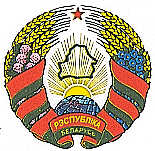 